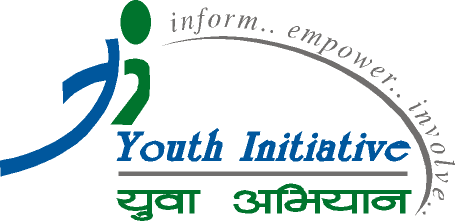 Youth Initiative announces Youth Initiative Awards 2020.With the strong belief that 'Young people are not just the tomorrow's leaders but are partners of today', Youth Initiative has been working to inform, empower and involve youth in their own personal development and that of their communities. Youth Initiative recognizes young people as change makers and agents of social transformation and hence encourages them to take leadership to bring about positive changes in the societies they live in while growing to their fullest potential. The Award could focus on one of the following areas:Youth Leadership Development	Youth Entrepreneurship and Employment Youth Activism ICTs and Digital OpportunitiesCommunity/Social DevelopmentThe Youth Initiative Award will consist of the certificate, a Youth Initiative award and gift hampers.Youth Initiative started Youth Initiative Awards for the first time in 12 August 2004 to commemorate the International Youth Day. 5 young leaders were awarded for their various ideas during the year 2004.AWARD APPLICATION FORM 2020PART I -efu !_PART II -efu @_ You can use extra pages for your answers tkfO{sf] pQ/ lbgsf] nflu yk sfuhsf] k|of]u ug{ ;Sg' x'G5 . You can fill the form either in English or Nepali. Please submit this application electronically at info@youthinitiative.org.np  DEADLINE: 25th August, 2020of] kmf/d g]kfnL jf cu|]+hLdf eg{ ;Sg' x'G5 . of] kmf/dnfO{ Od]n info@youthinitiative.org.npdfkm{t k7fpg ;lsG5 .  kmf/d a'emfpg] clGtd ldlt M @% cu:t, @)@)Name  GffdProfession k]zffOrganisation ;+:yfAddress 7]ufgfAgepd]/Sex (M/F/other)lnËTelephonekmf]gFaxˆofS;EmailOd]nName and Contact of Reference 1klxnf] /]lk|msf] gfd / ;Dks{ 7]ufgfName and Contact of Reference 1klxnf] /]lk|msf] gfd / ;Dks{ 7]ufgfName and Contact of Reference 2bf];|f] /]lk|msf] gfd / ;Dks{ 7]ufgfName and Contact of Reference 2bf];|f] /]lk|msf] gfd / ;Dks{ 7]ufgfName and Contact of Reference 2bf];|f] /]lk|msf] gfd / ;Dks{ 7]ufgfName of your projectkl/of]hgfsf] gfdCategory of Award (please tick appropriate)cjf8{sf] k|sf/ Youth Leadership Development	     o'jf g]t[Tj ljsf; Youth Entrepreneurship & Employment  o'jf pBdlzntf / /f]huf/ Youth Activism       o'jf cleofGtf ICTs and Digital Opportunities      ;'rgf k|ljlw Community/Social Development      ;fd'bflos÷;fdflhs ljsf; Youth Leadership Development	     o'jf g]t[Tj ljsf; Youth Entrepreneurship & Employment  o'jf pBdlzntf / /f]huf/ Youth Activism       o'jf cleofGtf ICTs and Digital Opportunities      ;'rgf k|ljlw Community/Social Development      ;fd'bflos÷;fdflhs ljsf; Youth Leadership Development	     o'jf g]t[Tj ljsf; Youth Entrepreneurship & Employment  o'jf pBdlzntf / /f]huf/ Youth Activism       o'jf cleofGtf ICTs and Digital Opportunities      ;'rgf k|ljlw Community/Social Development      ;fd'bflos÷;fdflhs ljsf; Youth Leadership Development	     o'jf g]t[Tj ljsf; Youth Entrepreneurship & Employment  o'jf pBdlzntf / /f]huf/ Youth Activism       o'jf cleofGtf ICTs and Digital Opportunities      ;'rgf k|ljlw Community/Social Development      ;fd'bflos÷;fdflhs ljsf;Is the award being applied by single person or two people? If applied by two people give the name and contact address of the second person.of] cjf8{sf]nflu Ps hgfn] dfq lgj]bg lbg nfu]sf] xf] ls b'O hgfn] < olb b'O{hgf lgj]bs xf] eg], bf];|f] JolQmsf] gfd / ;Dks{ 7]ufgf n]Vg' xf]nf .Is the award being applied by single person or two people? If applied by two people give the name and contact address of the second person.of] cjf8{sf]nflu Ps hgfn] dfq lgj]bg lbg nfu]sf] xf] ls b'O hgfn] < olb b'O{hgf lgj]bs xf] eg], bf];|f] JolQmsf] gfd / ;Dks{ 7]ufgf n]Vg' xf]nf .Is the award being applied by single person or two people? If applied by two people give the name and contact address of the second person.of] cjf8{sf]nflu Ps hgfn] dfq lgj]bg lbg nfu]sf] xf] ls b'O hgfn] < olb b'O{hgf lgj]bs xf] eg], bf];|f] JolQmsf] gfd / ;Dks{ 7]ufgf n]Vg' xf]nf .Is the award being applied by single person or two people? If applied by two people give the name and contact address of the second person.of] cjf8{sf]nflu Ps hgfn] dfq lgj]bg lbg nfu]sf] xf] ls b'O hgfn] < olb b'O{hgf lgj]bs xf] eg], bf];|f] JolQmsf] gfd / ;Dks{ 7]ufgf n]Vg' xf]nf .Is the award being applied by single person or two people? If applied by two people give the name and contact address of the second person.of] cjf8{sf]nflu Ps hgfn] dfq lgj]bg lbg nfu]sf] xf] ls b'O hgfn] < olb b'O{hgf lgj]bs xf] eg], bf];|f] JolQmsf] gfd / ;Dks{ 7]ufgf n]Vg' xf]nf .Briefly give us a biography about yourself (you, your work, your study, your aims and aspirations, your achievements) 500 wordstkfO{sf] jf/]df 5f]6s/Ldf atfpg'xf];] -tkfO{, tkfO{sf] sfd, tkfO{sf] k9fO{, tkfO{sf] nIo / cfzfx?, tkfO{sf] pknlAwx?_ %)) zAb . Do you consider yourself a leader or entrepreneur? Please give us evidence where you have demonstrated your leadership or entrepreneurship qualities? (not more than 500 words)s] tkfO{ cfkm"nfO{ g]tf jf pBdL dfGg' x'G5 < s[kof tkfO{n] g]t[Tj jf pBdlzntf k|bz{g u/]sf] k|df0f lbg'xf];\ . -%)) zAb ga9fO{_Please tell us how you brought changes in the society with your ideas/projects.s[kof xfdLnfO{ tkfO{sf] gjLg ljrf/x? / k|f]h]S6 dfkm{t ;dfhdf s;/L kl/jt{g Nofpg' ePsf] 5 atfpg'xf];\ . Please share with us how your  innovative ideas/ projects which help you to develop your leadership or entrepreneurial qualities or contribute towards social development?s[kof xfdLnfO{ tkfOsf] gjLg ljrf/ jf k|f]h]S6n] s;/L tkfO{sf] g]t[Tj jf pBdL u'0f ljsf; ug{ jf ;fdflhs ljsf;df of]ubfg k'¥ofpg d2t ub{5 <Justify how you have made your innovative ideas/ projects sustainable?]tkfO{sf] gljg ljrf/ jf k|f]h]S6nfO{ s;/L lbuf] agfpg' ePsf] 5<